Поездка на балет «Щелкунчик»10 января учащиеся 5 и 6 классов нашей школы вместе со своими родителями и учителями ездили в  Новокузнецкий Драматический театр. Сначала в красивом холле театра они посмотрели новогоднее представление с героями сказок и Дедом Морозом. Но главной целью поездки было увидеть классическую постановку балета «Щелкунчик» в двух действиях, по мотивам повести Эрнста Теодора Гоффмана  "Щелкунчик и Мышиный Король".В балете принимали участие солисты Большого театра и других московских музыкальных театров. Впечатляющие и красивейшие декорации, шикарные костюмы, лучшее световое и звуковое оформление очень понравилось детям и взрослым.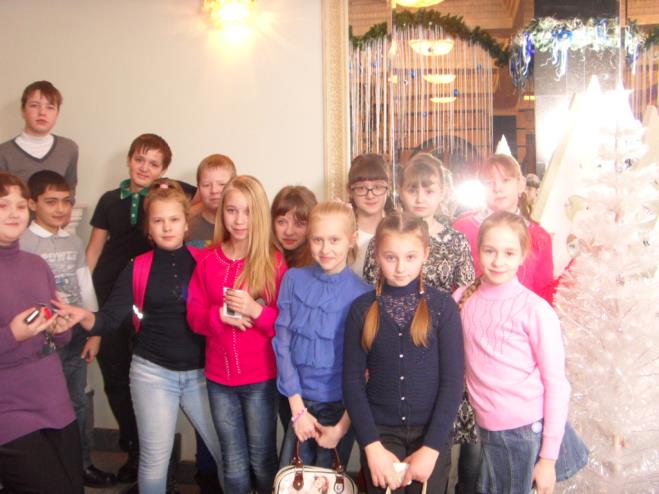 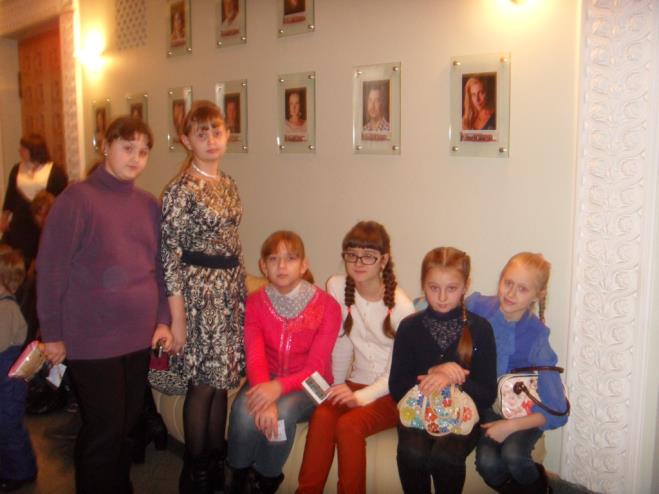 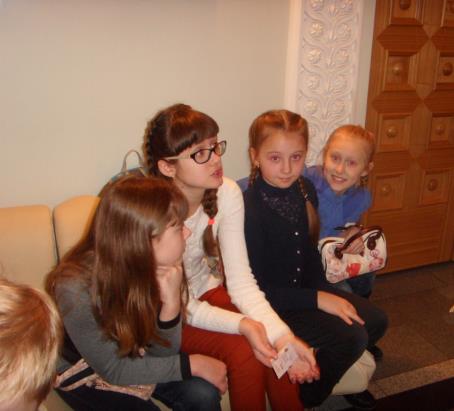 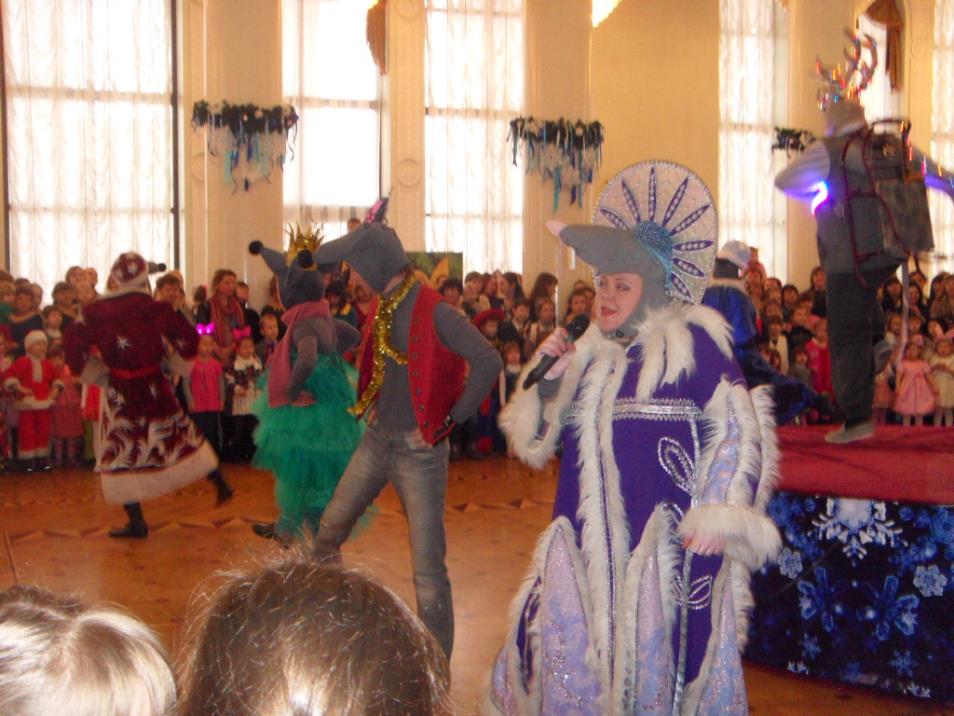 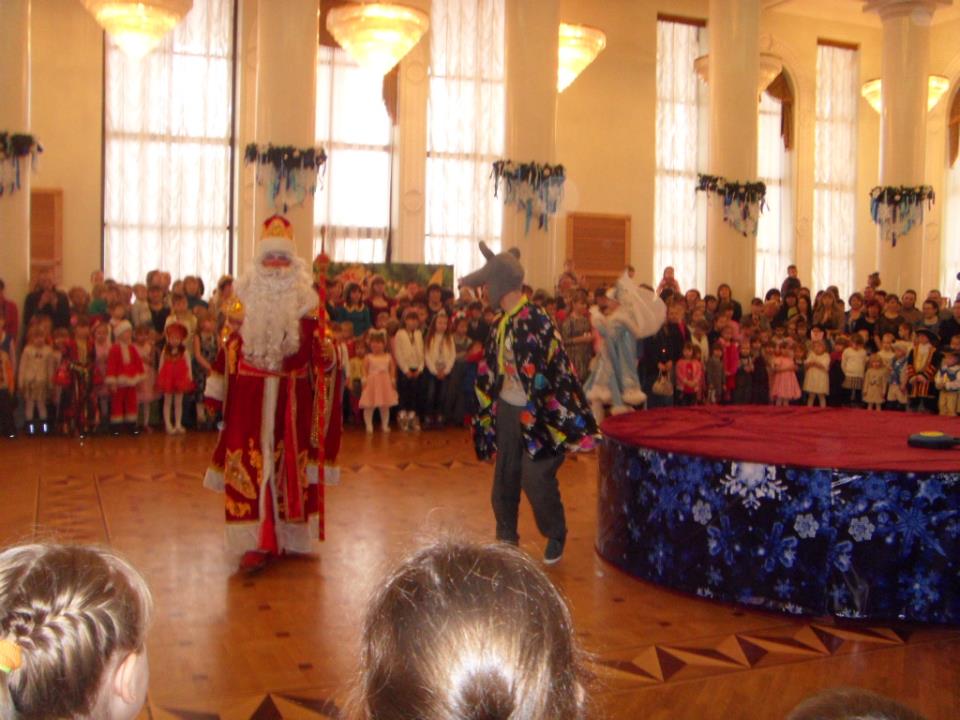 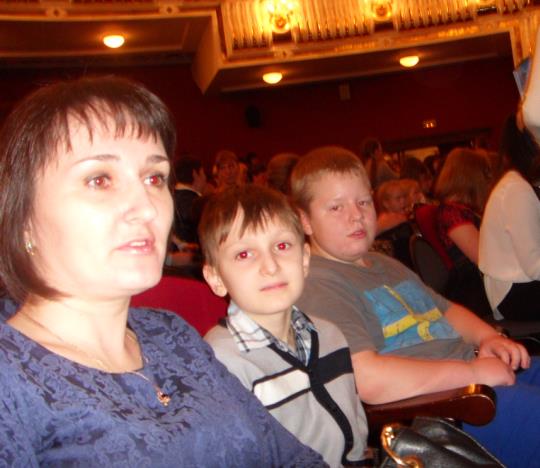 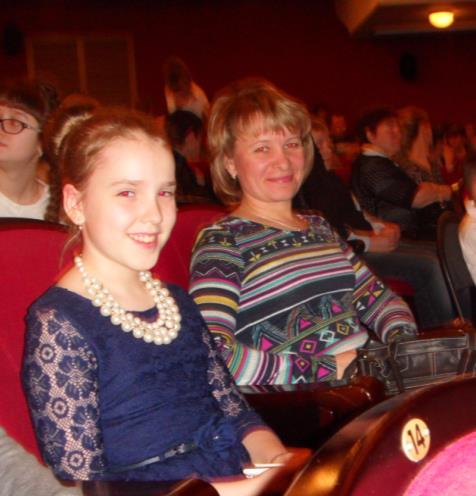 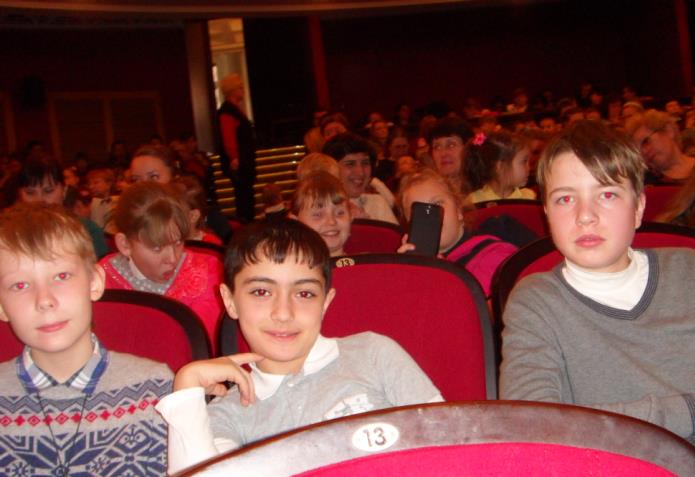 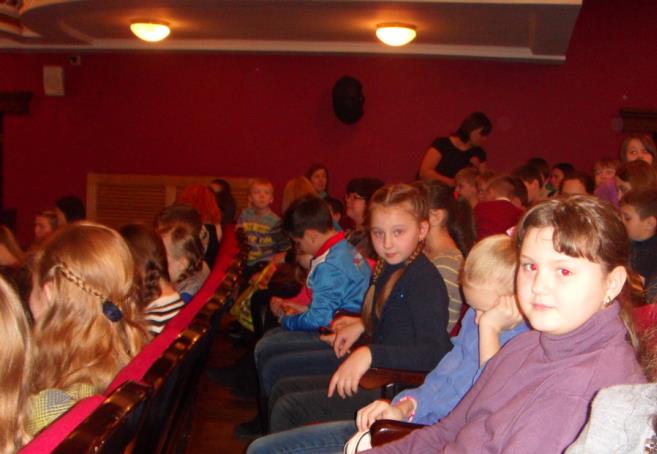 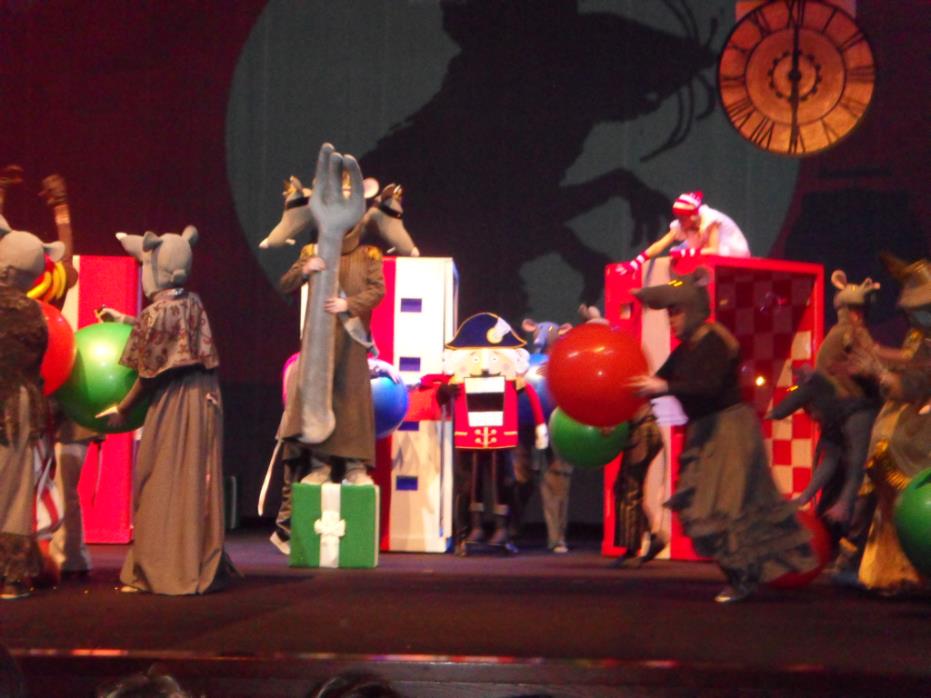 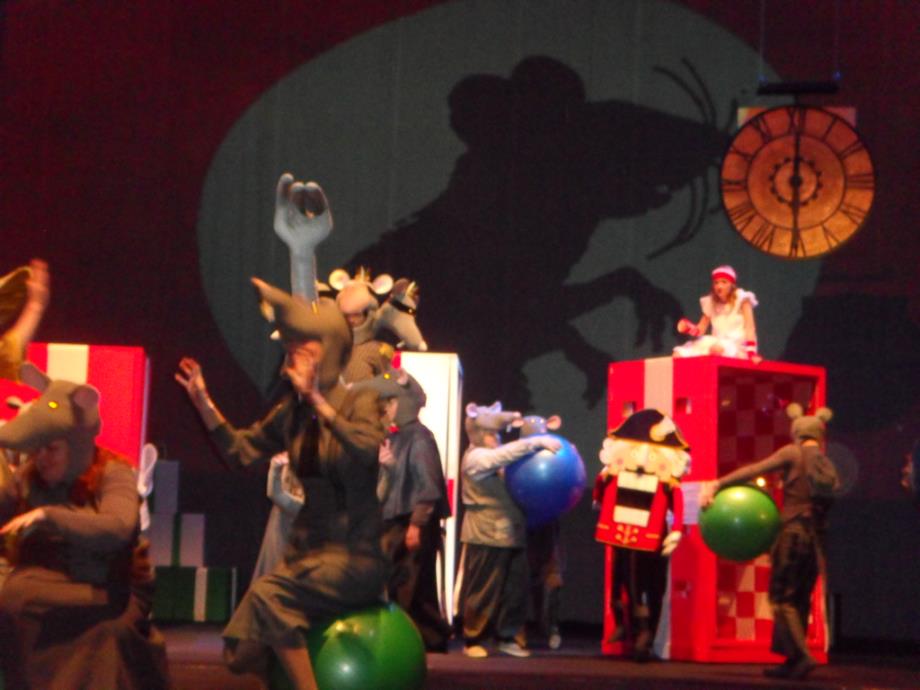 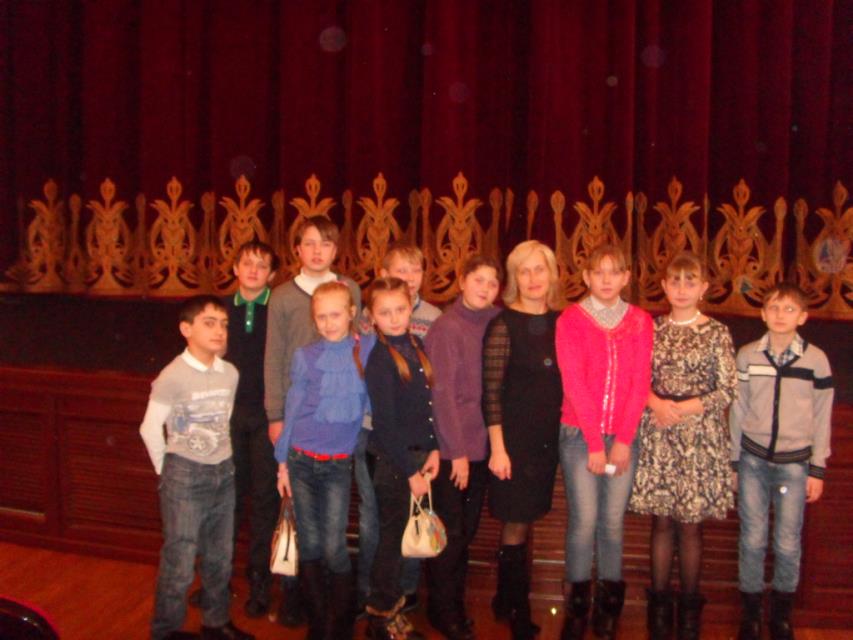 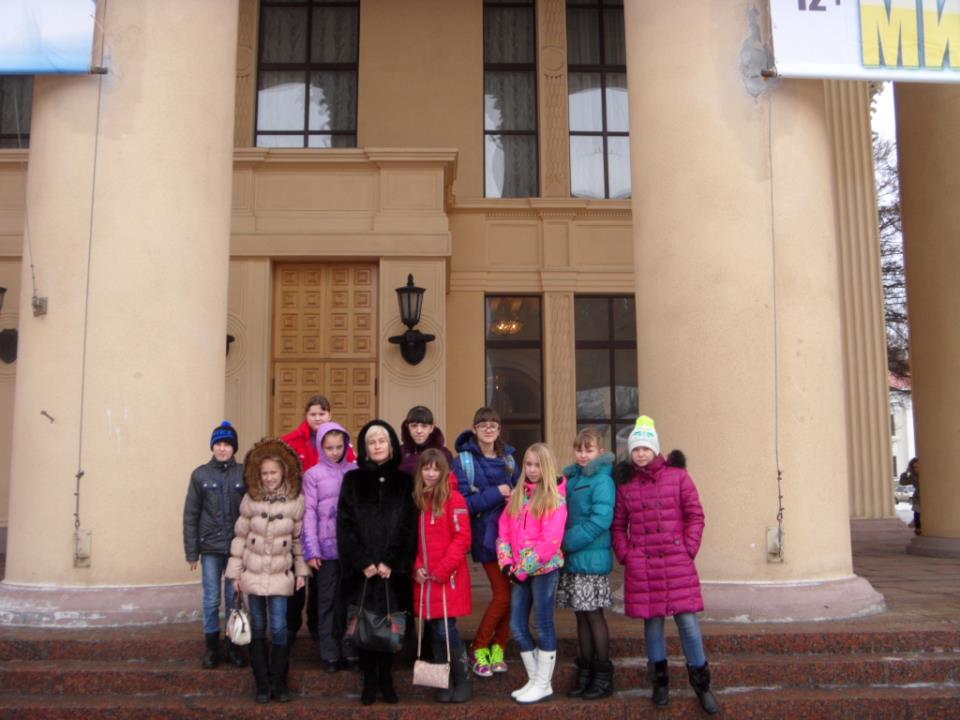 